Declaratieformulier E.H.V. Never Less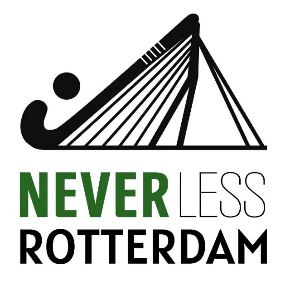 Brondocument 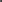 Datum: Handtekening declarant				Handtekening penningmeesterNaamDeclaratie m.b.t.BedragRekeningnummerTen name van